Upload to NatureServe transfer siteRight click on the Windows Start icon and choose File Explorer.Within File Explorer, right click on This PC and select Add a network location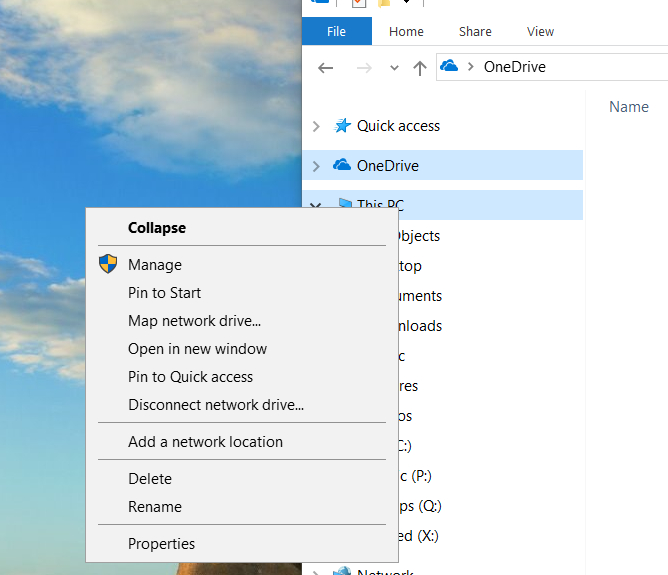 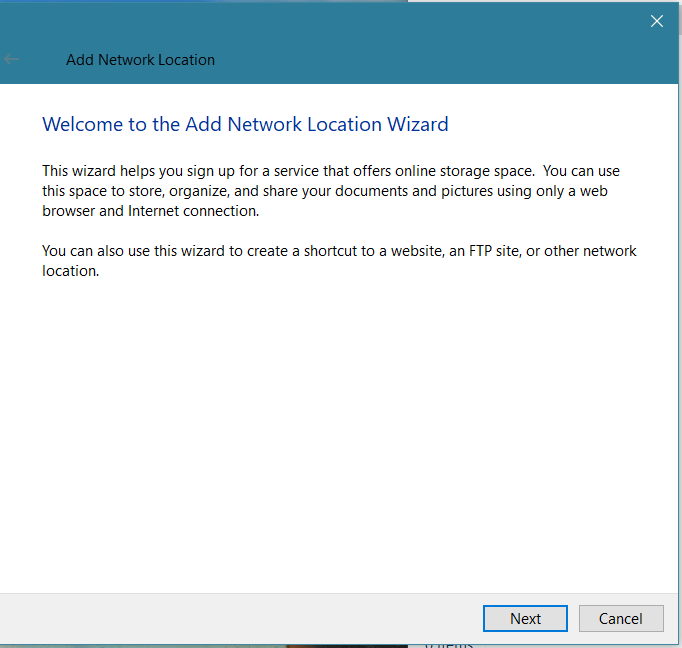 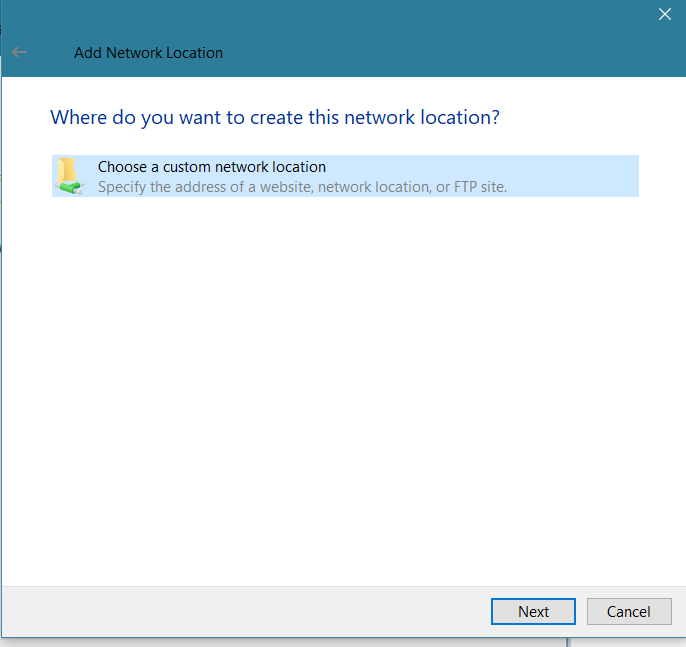 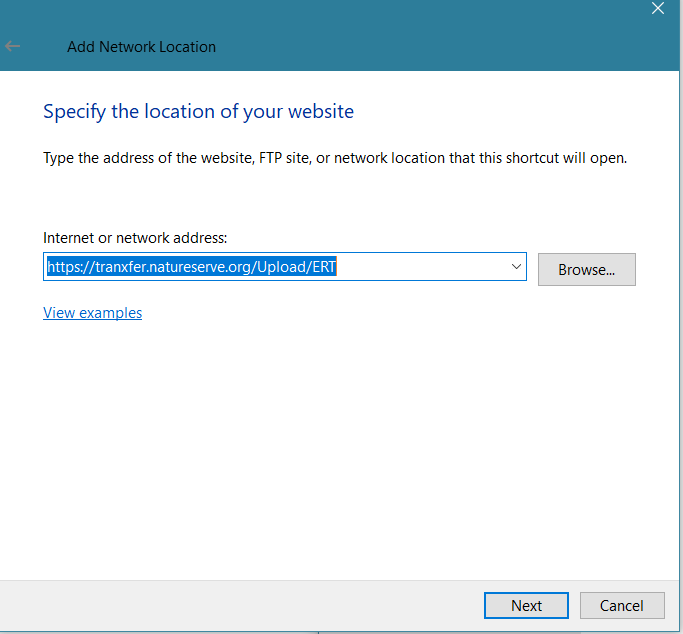 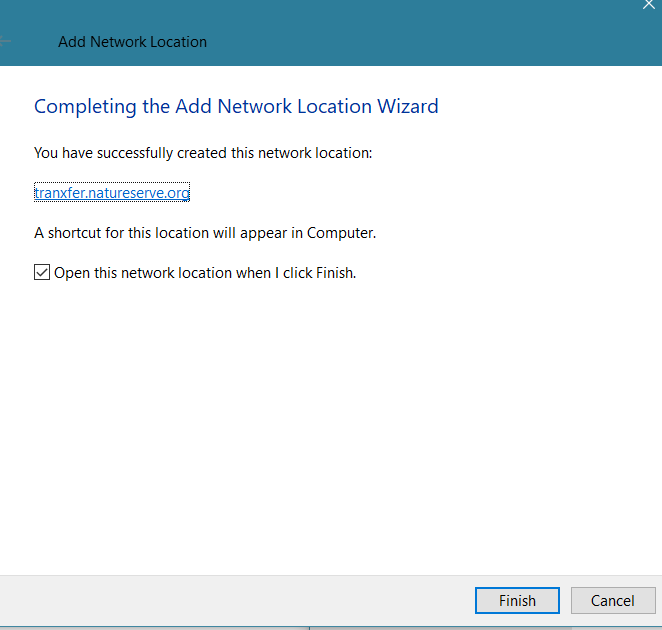 